De Vakrouteplanner: Van ambitie naar Vakroute 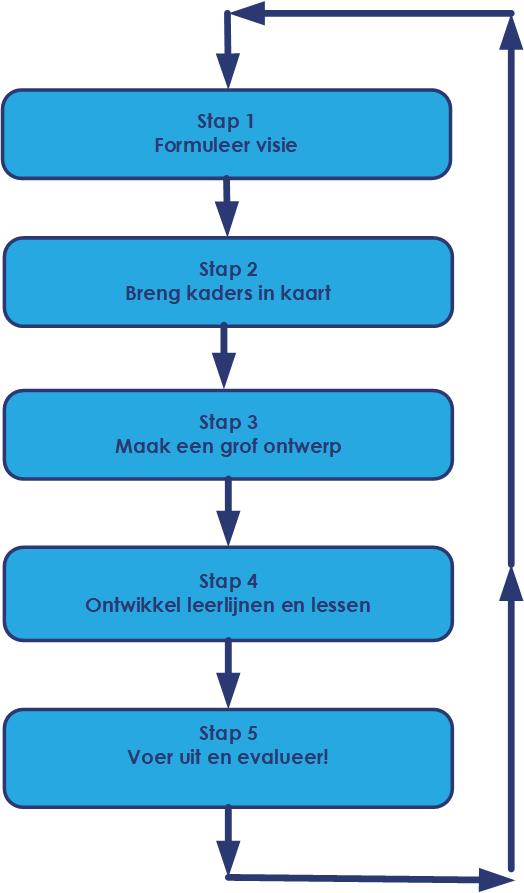 InhoudInleiding De invoering van de beroepsgerichte examenprogramma’s daagt Vakcolleges/ Vakmavo’s uit om opnieuw na te denken over de Vakroutes die zij aanbieden. De vernieuwing biedt scholen namelijk de mogelijkheid tot verbetering of optimalisatie van de organisatie van het onderwijs. De kernvragen in dit proces zijn: Welke ambitie(s) heeft mijn Vakcollege/ Vakmavo en waarom? Wat betekent dat voor de Vakroutes die ik aanbied? Hoe realiseer ik mijn ambities? De Landelijke Vereniging van Vakcolleges heeft een instrument ontwikkeld waarmee Vakcolleges/ vakmavo’s de antwoorden op deze kernvragen systematisch in kaart kunnen brengen: de Vakrouteplanner. Deze wordt regelmatig bijgewerkt op basis van landelijke ontwikkelingen en best practices van huidige Vakcolleges en Vakmavo’s. Aan de hand van de Vakrouteplanner kunnen docenten, projectleiders en management met elkaar in gesprek gaan over vragen als: Waar ga je als Vakcollege/ Vakmavo voor? Grijpen we de vernieuwing aan om bepaalde zaken bij te stellen of gaan we herontwerpen? Ambities zijn niet los te koppelen van de werkelijkheid waarin de school zich bevindt. Het kan frustrerend zijn om ambitieuze plannen te formuleren en dan tot de ontdekking te komen dat deze niet uitvoerbaar, betaalbaar en/of effectief zijn. Voordat tot actie wordt overgegaan is het daarom zinvol om de sterke en zwakke punten van de school in beeld te brengen. Dat geldt eveneens voor de belangrijkste kansen en bedreigingen die van invloed zijn op de toekomst van uw school. Deze sterkte-zwakte analyse helpt om de kansen, mogelijkheden en risico’s in kaart te brengen, en ook om de eigen grenzen vast te stellen. Soms zult u tot de ontdekking komen dat gewenste veranderingen niet altijd gerealiseerd kunnen worden, bijvoorbeeld omdat de middelen ontbreken, er intern weerstand is of omdat er onvoldoende draagvlak is bij externe partners. Dat kan betekenen dat er meer tussenstappen ingebouwd moeten worden of dat de ambitie moet worden bijgesteld. 
Stappen voor het ontwerpen van een VakrouteBij het (her)ontwerpen van een het curriculum voor een Vakcollege/ Vakmavo hanteren we de volgende stappen:Stap 1 Formuleer visieDe onderstaande vragen helpen om de ambitie van uw Vakcollege/ Vakmavo voor de toekomst te verwoorden. Bij elke vraag staan een aantal aandachtspunten genoemd die daarbij helpen. Het formuleren van de ambitie is geen lineair proces. De uitkomsten van een vraag kunnen uitnodigen tot bijstelling van het antwoord op een eerdere vraag. Geadviseerd wordt om de vragen samen met het team te beantwoorden. Een gemeenschappelijke ambitie voor de toekomst is de basis voor goede samenwerking binnen een team, het inspireert en verbindt. 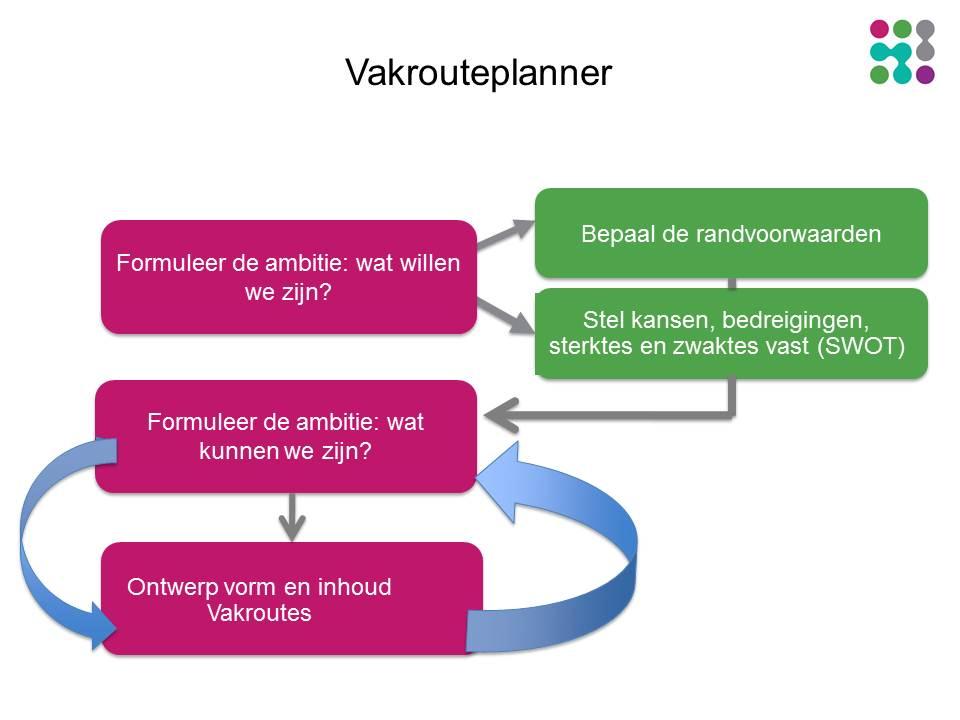 1. Waar willen wij als Vakcollege/ Vakmavo voor staan? Wat is onze visie? Voor wie bestaan we? Wat zijn onze kernwaarden? Bijvoorbeeld: Wij staan als Vakcollege/ Vakmavo voor arbeidsmarktgerichte opleidingen met goede loopbaanperspectieven op mbo 2, 3 en 4 niveau voor praktisch ingestelde jongeren. 2.Wie is onze doelgroep?Wat maakt onze leerlingen uniek?Wat is de leef- en belevingswereld van onze leerlingen?Wat motiveert onze leerlingen? Wat vinden onze leerlingen van het onderwijs op onze school? 
Hoe ervaren zij school, wat verwachten ze van school en wat vinden zij goed onderwijs?
Wat is typerend voor hoe onze leerlingen het liefst leren?
Hoe wil je dat de “praktijk” jullie leerlingen beschrijft? 
Wat willen we zijn? Hoe ziet onze gedroomde toekomst eruit? Wat willen we daarin bereiken? Welke knelpunten zijn dan opgelost? Wie zijn onze partners? Hoe wordt ingespeeld op de (actuele) behoefte op de arbeidsmarkt?Wat maakt ons uniek; waarin onderscheiden we ons van andere scholen in de omgeving? Waar zijn we trots op? 
4. Maak een sterkte-zwakte analyseWat zijn de belangrijkste externe ontwikkelingen, gebeurtenissen en invloeden die kansen bieden voor ons Vakcollege/ Vakmavo? Wat zijn de belangrijkste externe ontwikkelingen, gebeurtenissen en invloeden die een bedreiging vormen voor ons Vakcollege/ Vakmavo? 
Wat zijn intern de sterkste punten van ons Vakcollege/ Vakmavo? Wat zijn intern de zwakke punten van ons Vakcollege/ Vakmavo? 
Voorbeeld sterkte-zwakte analyse 5.Wat kunnen we zijn? Hoe ziet onze realistische toekomst er uit?Wat willen we daarin bereiken?Welke knelpunten zijn dan opgelost?Wie zijn onze partners in deze realistische toekomst? Waar willen we in de toekomst trots op zijn? Hoe ziet onze ideale school en mogelijk een ideale les er over 5 jaar uit?6.Wat betekent dit alles concreet voor ons Vakcollege/ onze Vakmavo? Wat willen we behouden? Wat willen we veranderen aan de organisatie? Wat moeten we veranderen aan de organisatie? Wat of wie hebben we daarbij nodig?Stap 2 Breng kaders in kaartVoordat we aan de slag gaan met het herontwerpen van het onderwijs is het raadzaam de spelregels helder te krijgen. Hebben wij de kaders helder die voor ons gelden? Deze zijn zowel op landelijk, regionaal als op intern niveau geformuleerd.Landelijk? Bijvoorbeeld (actuele) wet- en regelgeving, exameneisen.Regionaal? Bijvoorbeeld afspraken met een ROC, samenwerking met gemeente, bedrijfsleven en andere Vakcolleges. Naar welke mbo-instelling(en) stromen onze jongeren door en welke opleidingen kiezen ze daar? Intern? Bijvoorbeeld samenwerking met een Vakhavo, overstappers, zij-instromers, keuze-uren.Stap 3 Maak een grof ontwerpDe invoering van de beroepsgerichte examenprogramma’s heeft gevolgen voor de inhoud (wat leert de jongere) en de programmering van de Vakroute. De onderwijskundige uitgangspunten van een Vakroute blijven gelijk. Deze zijn: 3 ontwikkellijnen: beroepsontwikkeling (geboeid door het vak)persoonlijke groei en (wat kan en wat wil de leerling?)burgerschapsvorming (functioneren op de arbeidsmarkt)Authentiek, betekenisvol, eigentijds, Zelfontdekkend leren, leren door te doenLeerling (mede)eigenaar van leerprocesErvaringsgerichte loopbaanoriëntatie vanaf leerjaar 1Praktijkleren samen met werkveld & mboMaatwerk/differentiatie waar mogelijkTheorie just in time, integratie AVO en beroepsgerichte vakken In dit deel van de Vakrouteplanner vindt u een overzicht met richtvragen die u kunt gebruiken voor het invullen van de grove opzet van uw Vakroute. Geadviseerd wordt om het grof ontwerp samen met het team in te vullen. Vier fasesEen vakroute kent 4 fases. Hoe passen die fases in het totaalplaatje? Maak hiervan een overzicht. Uitgaande van een schooljaar bestaande uit 4 periodes ziet u hieronder een voorbeeld. Let op, er zijn meerdere mogelijkheden. Er zijn scholen die al in leerjaar 2 beginnen met keuze- en profielvakken.Voorbeeld:Legenda:
Een eerste fase met een brede oriëntatie op de beroepshandelingen en –vaardigheden binnen de Vakroute Techniek en/of Mens & DienstverlenenEen tweede fase die via een verdieping van deze oriëntatie leidt tot de definitieve profielkeuzeEen derde fase waarin wordt toegewerkt naar de afronding van het examenprogramma vmbo en het kiezen van een vervolgopleiding in het mbo. In deze fase kan tevens gestart worden met leerstof uit het mbo Een vierde fase waarin het mbo-deel van de Vakroute wordt gevolgd en afgerond. Meerdere leerwegen en zij-instroomDe realiteit is dat er vaak meerdere leerwegen tegelijkertijd aangeboden worden en dat er sprake is van switchers en zij-instromers. Een voorbeeld van deze puzzel vindt u hieronder (Vakcollege Maarsbergen).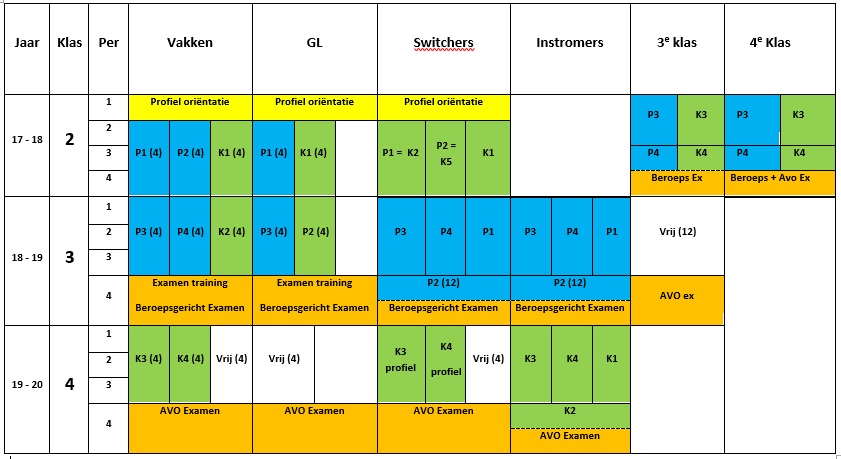 HulpvragenStap 4 Ontwikkel leerlijnen en lessenNu het grof ontwerp staat, wordt het tijd de lessen concreet vorm te geven.Hiervoor is het nodig een lessentabel op te stellen waarin u aangeeft hoeveel lesuren per vak beschikbaar zijn.Vervolgens gaat u de inhoud van de lessen op elkaar afstemmen. In het Vakcollege/ de Vakmavo speelt de praktijk een belangrijk rol, dus dit is het uitgangspunt bij het vormgeven van de leerlijnen.LeerplanWanneer u aan de slag gaat met het leerplan, gaat u eerst inventariseren welke vaardigheden, houding en onderliggende kennis per periode moet worden aangeleerd om gericht toe te werken naar het examen. De fasecirkel (bijlage 2) is een hulpmiddel om dit op te bouwen qua instructie, zelfstandigheid, complexiteit etc.Door onderstaand leerplan in te vullen zorgt u ervoor dat de praktijk leidend is en dat vandaar uit nagedacht wordt over organisatie, differentiatie, 21-eeuwse vaardigheden, vakintegratie, lob-activiteiten (bijvoorbeeld excursies, gastsprekers). Voorbeeld leerplanMethode keuzeSoms is het noodzakelijk een nieuwe methode te kiezen. Inventariseer van te voren welke eigenschappen u als vakdocenten essentieel vindt en beoordeel op basis van deze criteria diverse zicht-exemplaren.Een voorbeeld van een methode checker vindt u hieronder.Voorbeeld methode checkerSamenwerking bedrijfslevenHieronder vindt u een aantal vragen om de samenwerking met het bedrijfsleven te concretiseren.Curriculair spinnenwebVoor het ontwikkelen van lessen kunt u het spinnenweb gebruiken. De kern en de negen draden van het spinnenweb verwijzen naar tien onderdelen van het curriculum die nodig zijn bij het (plannen van) leren door leerlingen.Dit spinnenweb beschrijft de inhoudelijke, onderwijskundige en programmatische elementen die van belang zijn voor het ontwikkelen van een leerplan voor de Vakroute. Zie ook http://curriculumontwerp.slo.nl/spinnenweb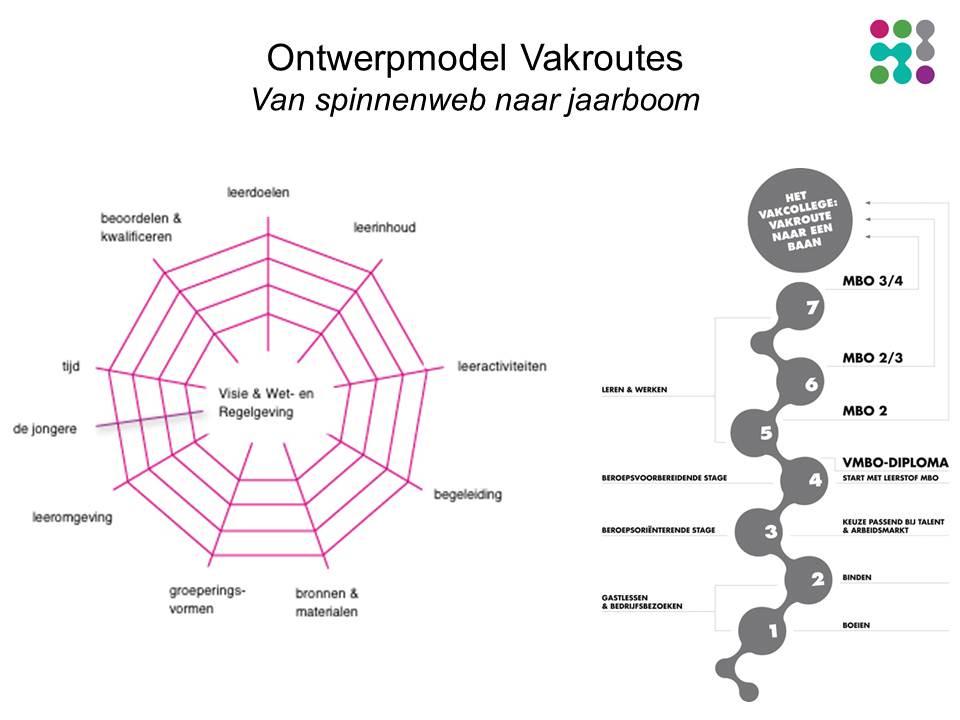 Checklist beroepsopdracht/ lesbriefIn de bijlage treft u een checklist aan die ingezet kan worden voor de kwaliteitscontrole van zelf ontwikkeld lesmateriaal voor beroepsopdrachten of lesbrieven.Stap 5 Voer uit en evalueerWanneer u de stappen 1 t/m 4 heeft uitgevoerd, krijgt de Vakroute al aardig vorm. Bedenk vervolgens hoe u het nieuwe leerplan wilt realiseren. Langzaam opbouwen vanaf leerjaar 1 en zo het nieuwe cohort uitrollen? Of zijn er ook zaken die al in de huidige cohorten kunnen worden ingevoerd?De onderstaande richtvragen kunt u gebruiken om een globale planning te maken voor de invoering. Wat moet er gebeuren, door wie en wanneer moet het klaar zijn? (zie voorbeeld Plan van Aanpak) Welke deskundigheid hebben we in ons Vakcollege/ onze Vakmavo nodig om het aanbod te kunnen uitvoeren, nu en in de toekomst? Is er in de toekomst voldoende deskundigheid in ons Vakcollege/ onze Vakmavo aanwezig om het aanbod te kunnen uitvoeren? Is er voldoende formatie beschikbaar om het aanbod te kunnen uitvoeren, nu en in de toekomst? Heeft ons Vakcollege/onze Vakmavo de juiste faciliteiten om het aanbod te kunnen uitvoeren, nu en in de toekomst (huisvesting, uitrusting etc.)? Wie zijn onze natuurlijke samenwerkingspartners in de regio (werkgevers, overheden, andere onderwijsinstellingen etc.)? Hoe betrekken we onze samenwerkingspartners bij het onderwijs en ons Vakcollege/ onze Vakmavo? Is er voldoende draagvlak voor vernieuwingen onder het personeel van ons Vakcollege/ onze Vakmavo? Zijn er PR-activiteiten nodig om de nieuwe visie van ons Vakcollege/ onze Vakmavo te communiceren naar (potentiële) leerlingen, ouders, samenwerkingspartners en andere relevante partijen op dit moment? Maken wij optimaal gebruik van subsidiemogelijkheden?Voorbeeld Plan van aanpak uitwerking VakrouteEvaluatieOp welke momenten gaan we na of de genomen stappen nog consistent zijn met onze ambitie? Op welke manier en wanneer gaan we evalueren met:Het teamDe leerlingen De oudersonze samenwerkingspartners?Bijlage 1: Checklist beroepsopdracht/ lesbriefBijlage 2: Fasecirkel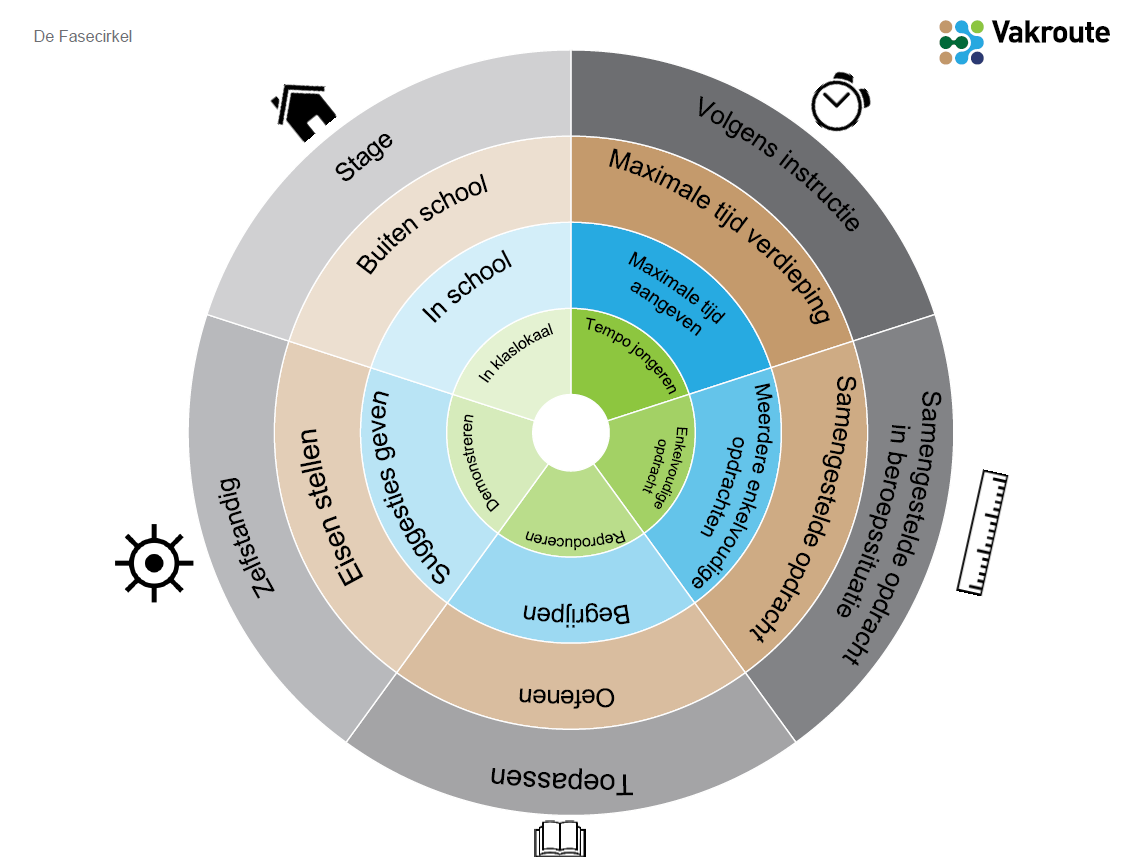 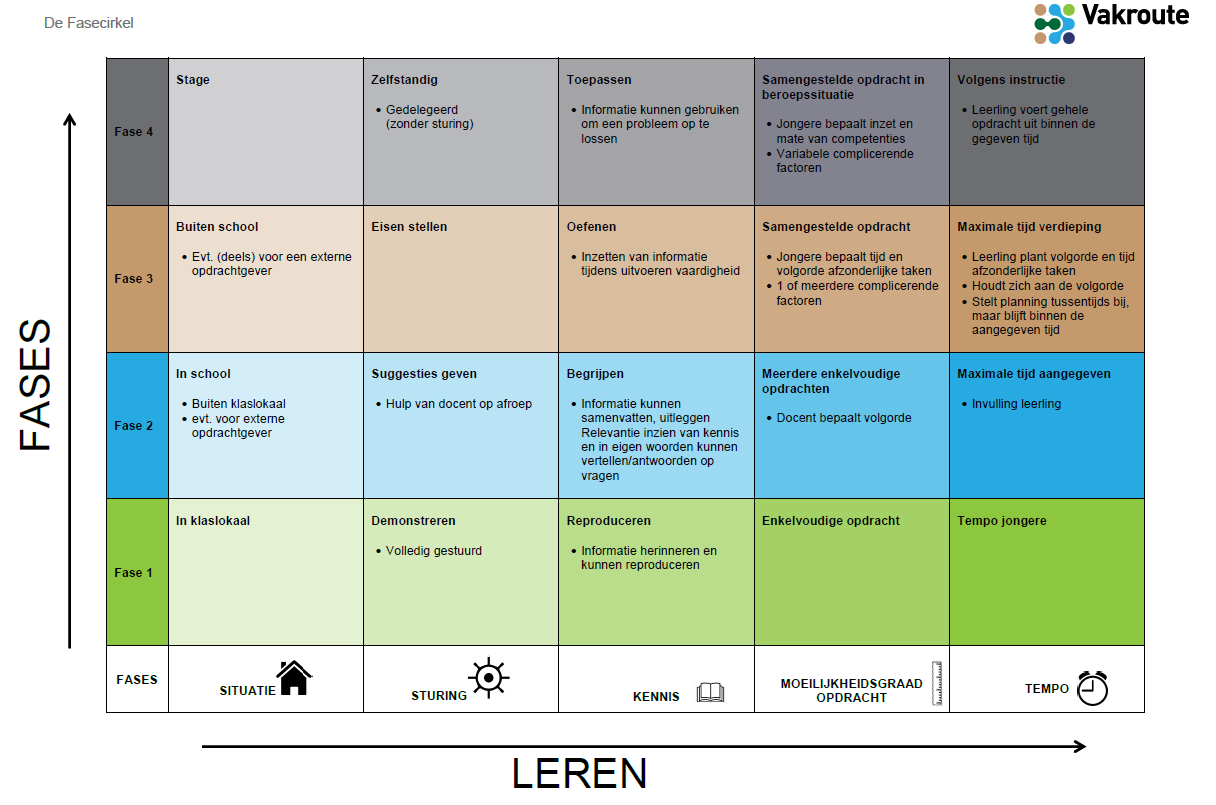 Kansen voor de school (Bijvoorbeeld: regionale werkgelegenheid, samenwerking met bedrijfsleven, regionale projecten, projecten subsidiemogelijkheden)Bedreigingen voor de school (Bijvoorbeeld: regionale krimpsituatie, overheidsbezuinigingen, slechte samenwerking met regionaal mbo)Eigen sterke punten (Bijvoorbeeld: goed imago, goed opgeleid personeel, goede faciliteiten, nieuwe huisvesting)Eigen sterke punten(Bijvoorbeeld: ontbreken gezamenlijke visie, weerstand personeel, onvoldoende interne communicatie)Periode 1Periode 2 Periode 3 Periode 4 etc Mbo lj2 MBO lj 1 Leerjaar 4 Keuzevakken 15? uur ? weken blokstage, Keuzevakken Keuzevakken (Buddy)stage mbo? Keuzevakken (Buddy)stage MBO Leerjaar 3 Profiel 16? uur Profiel Profiel Profiel, examen profielvakken ? weken blokstage Leerjaar 2 Techniek 10 uur Techniek 10 uur Profiel 10 uur Profiel 10 uur Leerjaar 1 M&D 5 uur en Techniek 5 uur M&D 5 uur en Techniek 5 uur Techniek 10 uur Techniek 10 uur VakroutesStarten de Vakroutes Mens & Dienstverlenen en Techniek gezamenlijk of juist niet?Welk type Vakroute willen wij aanbieden? Verbredend (gericht op een beroepsrichting in het mbo), verdiepend (gericht op een opleiding of cluster van opleidingen in het mbo) of beide? Hoeveel uren worden besteed aan de beroepsgerichte/ praktijkvakken? (o.a. lessentabel)ExamineringWelke profielen uit het nieuwe examenprogramma biedt ons Vakcollege aan?Welk leerjaar doet de jongere centraal examen (CE) van het profiel/ praktijkcomponent?In welk leerjaar start de jongere met het PTA?OntwikkellijnenHoe willen wij de drie ontwikkellijnen vormgeven? beroepsontwikkeling, persoonlijke groei en burgerschapsvorming Samenwerking mboHoe wordt de samenwerking met het mbo vorm gegeven?Voor welke beroepsrichtingen in het mbo leiden wij op? (uitstroom vmbo) Hoe geven wij inhoudelijk en programmatisch vorm aan doorlopende leerlijnen?Hoe geven wij inhoudelijk en programmatisch vorm aan doorlopende begeleidingslijnen?Hoe geven wij inhoudelijk en programmatisch vorm aan doorlopende beoordelingslijnen?Willen wij lesstof  en vaardigheden van het mbo laten indalen in leerjaar 4 of eerder? Zo ja, welke vorm krijgt dit? Samenwerking bedrijfslevenHoe ontwikkelt de werkgelegenheid zich in onze regio? Is er een platform waarin u de inhoud van de Vakroute met het bedrijfsleven bespreekt?Met welke bedrijven en instellingen in uw regio willen we samenwerken?Wanneer loopt de leerling stage?Welke mogelijkheden zijn er om elkaars faciliteiten te gebruiken?DidactiekHoe geven wij inhoudelijk en programmatisch vorm aan het werkplekleren? Welke 21-eeuwse vaardigheden worden geïntegreerd in het curriculum?Hoe gaan we vakintegratie, differentiatie en gepersonaliseerd leren mogelijk maken?Profielvakken/Praktijkcom-ponentIn welk leerjaar /periode start de jongere met de oriëntatie op de profielen? In welk leerjaar maakt de jongere een keuze voor een profiel/richting?In welk leerjaar start de jongere met het profiel/richting?KeuzevakkenIn welk leerjaar/periode start de jongere met de oriëntatie op de keuzevakken?In welk leerjaar/periode maakt de jongere een definitieve keuze voor de keuzedelen? In welk leerjaar start de jongere met de keuzedelen? Welke keuzevakken uit de profielen van het examenprogramma biedt ons Vakcollege aan? Ook voor de Nieuwe leerweg?Biedt ons Vakcollege ook profieldelen als keuzevakken aan? Zo ja, welke? Biedt ons Vakcollege ook de mogelijkheid om keuzedelen te volgen die bij andere profielen horen? Zo ja, welke? Hoe zorg je ervoor dat dit organisatorisch mogelijk is?In hoeverre mogen onze jongeren zelf kiezen welke keuzevakken zij volgen? LOBHoe geven wij inhoudelijk vorm aan de ervaringsgerichte loopbaanoriëntatie en - begeleiding (LOB), waarin wij onze jongeren begeleiden bij het maken van keuzes? Hoe wordt vorm en inhoud gegeven aan loopbaanbegeleiding?Zie ook de handleiding LOB op de website.Vak:Techniek Techniek Techniek Techniek Techniek Techniek Techniek Techniek Wk. Lesbrief/OpdrachtKennisVaardig-hedenHouding (21-eeuwse vh)Materialen/ faciliteitenDifferentiatieVak-integratieLOB-activMethode:AVul in: -/   +  / +Methode:BVul in: -/   +  / +Methode:CVul in: -/   +  / +Geschikt voor werkplekkenstructuur?Stappenplan  (oriënteren, voorbereiden, uitvoeren en afronden en terugkijken) van de lesbrieven herkenbaar in de methode?Maatwerk/differentiatie mogelijk?Geschikt voor samenwerkend leren?Digitaal ondersteund/ geschikt voor tablet?Zit LOB erin verwerkt?Lesmateriaal voor keuzevakken?Losse modulen aan te schaffen?Kun je opdrachten etc aanpassen?Gericht op praktijk/stage?Afgestemd op mbo?Betaalbaar?Inclusief leerlingvolgsysteem?…?Afstemming vak inhoud Hoe zijn de ervaringen in het bedrijfsleven met onze leerlingen?Het bespreekbaar maken van de lesstofinhoud in combinatie met wat de bedrijfspraktijk vraagt.Welke onderwijsonderdelen kunnen in samenwerking met  het bedrijf geleerd worden?StagesInvulling, tijdsduur, planning en verbeterde afstemming van de stages samen vaststellen.FaciliteitenKunnen we faciliteiten van het bedrijfsleven gebruiken of vice versa?Zijn er (rest) materialen beschikbaar voor het onderwijs?ExcursiesWelke bedrijven kunnen worden bezocht door leerlingen en docenten zodat zij hun ervaringen kunnen koppelen aan de leerinhoud en hun loopbaankeuze?Gastsprekers Wie kan er benaderd worden uit het bedrijfsleven om informatie te geven over speciale bedrijfstakken?In beeld brengen van beschikbare personen die voor kortdurende  activiteiten voor de onderwijsinstelling beschikbaar zijn als gastspreker.WerkgroepResultaatConcrete actiesWanneer?Wie?Uitwerken leerplan Vakroute,, didaktiek vd VakrouteUitwerken Begeleiding (LOB)In kaart brengen vakintegratieUitwerken en voorbereiden leerjaar 1 (lesbrieven etc)Organiseren stages, gastlessen, excursiesFormaliseren samenwerking mbo,bedrijfslevenOrganiseren voorlichting- en wervingsactiviteitenScholing personeelTitel beroepsopdracht/ lesbrief: 	…………….……Ontwikkeld door: 			……………….…Titel beroepsopdracht/ lesbrief: 	…………….……Ontwikkeld door: 			……………….…Titel beroepsopdracht/ lesbrief: 	…………….……Ontwikkeld door: 			……………….…Toelichting1Heeft de hoofdopdracht een pakkende titel die dekkend is voor de inhoud?Ja / Nee/ nvt2Is aangegeven wie de opdrachtgever is voor de betreffende beroepsopdracht(en)?Ja / Nee/ nvt3Wordt de leerling voldoende geactiveerd om meer te weten te komen over de opdrachtgever en/of branche?Ja / Nee/ nvt4Laten de opdrachten samenhang en/of integratie zien tussen de verschillende branches/vakken? Is het  een logisch geheel?Ja / Nee/ nvt5Nodigt de opdracht de leerling voldoende uit om aan de slag te gaan?Ja / Nee/ nvt6Wordt er een verbinding gemaakt met een bedrijf uit de regio en/of mbo?Ja / Nee/ nvt7Zijn er heldere onderwijsleerdoelen beschreven (in termen van kennis, vaardigheden en beroepshouding)?Ja / Nee/ nvt8Past de beroepsopdracht bij het niveau van de doelgroep? normale, gangbare beroepssituatie.leren vooral door demonstratie, meekijken, zelf proberen onder begeleidingVeel ‘doe’- opdrachten.Deelopdrachten zijn vrij sturend,  taakgericht (stap voor stap)Duidelijk resultaat en tussenproducten gevraagduitvoering volgens gerichte instructie of met een duidelijk voorbeeld.Ja / Nee/ nvt9Is de opdracht stapsgewijs opgezet? (oriënteren, voorbereiden, uitvoeren, afronden en terugkijken)Ja / Nee/ nvt10Kan een leerling ergens een keuze maken in de opdrachten of in de wijze van uitvoering? Zijn er verdiepingsopdrachten?Ja / Nee/ nvt11Wordt in de evaluatie een koppeling gemaakt naar één of meer loopbaancompetenties?Kwaliteiten-reflectieMotievenreflectieNetwerkenWerkexploratieLoopbaansturingJa / Nee/ nvt12Bevat de beoordeling een product- en een procesbeoordeling?Ja / Nee/ nvt13Is bij de product- en procesbeoordeling  met duidelijke criteria aangegeven waaraan het moet voldoen?Ja / Nee/ nvt14Is het taalgebruik in orde (niveau, stijl, spelling, structuur)?Ja / Nee/ nvt15Is de vormgeving aantrekkelijk en uniform?Ja / Nee/ nvt16Worden bronnen vermeld (boeken, sites)?Ja / Nee/ nvtConclusieDe beroepsopdracht/lesbrief is akkoord bevonden: ja/neeVerbetervoorstellen:Verbetervoorstellen: